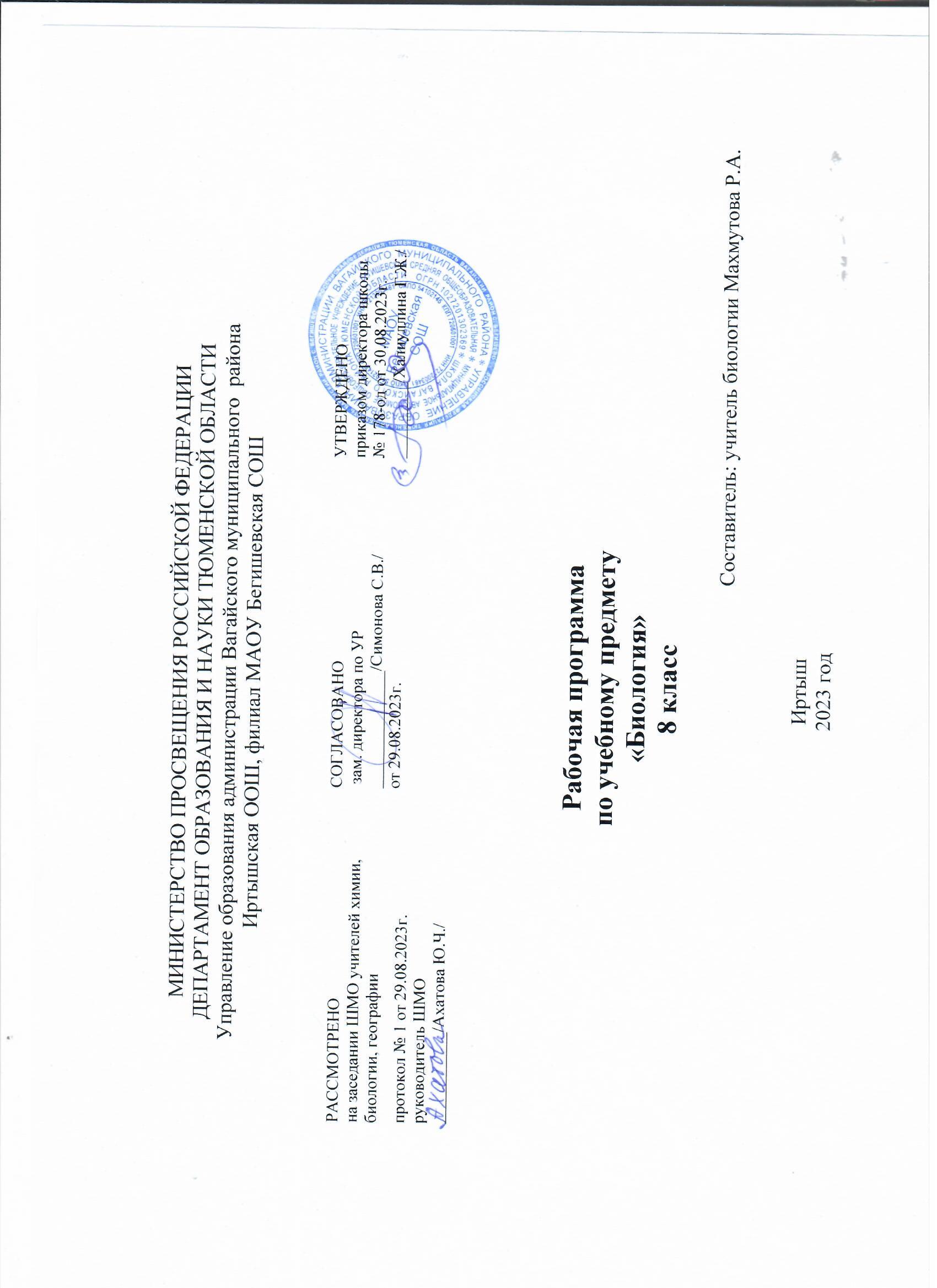 1. Содержание учебного предмета «Биология», 8 классВведение. Науки о человеке.Человек как звено в ряду живых существ: общность в проявлении основных биологических функций, клеточном строении; схожесть плана строения организма человека и млекопитающих животных. Науки о человеке: анатомия, физиология, психология, гигиена, медицина. История и методы изучения человека. Значение знаний о человеке для охраны его здоровья.Общий обзор организма.Уровни организации организма. Структура тела. Органы и системы органов. Клеточное строение организма. Ткани.Опора и движение.Опора и движение. Опорно-двигательная система. Профилактика травматизма. Значение физических упражнений и культуры труда для формирования скелета и мускулатуры. Первая помощь при травмах опорно-двигательной системы.Внутренняя среда организма.Понятие о внутренней среде организма: кровь, лимфа, тканевая жидкость.	Лимфа, её движение, свойства и значение. Тканевая совместимость и переливание крови. Кроветворные органы человека. Иммунная система человека. Иммунный ответ организма. Вакцинация. Инфекционные заболевания. Профилактика гриппа, СПИДа. Аллергические заболевания человека. Резус-фактор.Кровообращение и лимфообращение.Транспорт веществ. Строение и работа сердца. Кровяное давление и пульс. Приёмы оказания первой помощи при кровотечениях. Дыхание.Значение дыхания. Строение и функции органов дыхания. Лёгкие. Лёгочное и тканевое дыхание. Механизмы вдоха и выдоха. Регуляция дыхания: рефлекторная и гуморальная. Источники загрязнения атмосферного воздуха. Основные заболевания дыхательной системы, их лечение и профилактика. Первая помощь при поражении органов дыхания. Искусственное дыхание.Питание.Пищеварение. Строение и функции органов пищеварения. Питательные вещества и пищевые продукты. Гигиена питания. Предупреждение желудочно-кишечных инфекций.Обмен веществ и энергии. Общая характеристика обмена веществ и энергии. Пластический и энергетический обмен, их взаимосвязь. Обмен жиров, углеводов, белков, воды, минеральных солей. Витамины. Их роль в обмене веществ. Нормы и режим питания.Выделение продуктов обмена.Значение выделения. Органы выделения. Почки, их строение и функции. Нефроны. Болезни органов выделения, их предупреждение. Покровы тела.Наружные покровы тела человека. Строение и функции кожи. Роль кожи в теплорегуляции. Уход за кожей. Гигиена одежды и обуви. Заболевания кожи и их предупреждение. Закаливание.Нейрогуморальная регуляция процессов жизнедеятельности. Нейрогуморальная регуляция процессов жизнедеятельности. Нервная система. Рефлекс. Рефлекторная дуга. Эндокринная система. Гормоны, механизм их действия на клетки. Нарушение деятельности нервной и эндокринной систем и их предупреждение.Органы чувств. Анализаторы.2Анализаторы. Строение и функции анализаторов. Зрительный анализатор. Значение зрения. Положение и строение глаза. Предупреждение глазных инфекций, близорукости и дальнозоркости, косоглазия. Катаракта. Травмы глаз. Слуховой анализатор. Значение слуха. Органы равновесия. Мышечное чувство. Кожная чувствительность. Обоняние. Орган вкуса.Психика и поведение человека. Высшая нервная деятельность.Понятие высшая нервная деятельность. Рефлекс – основа нервной деятельности. Виды рефлексов. Торможение условного рефлекса. Метод условных рефлексов. Врождённые и приобретённые программы поведения. Сон и сновидения. Речь. Познавательные процессы: ощущения и восприятия, память, воображение, мышление. Воля, эмоции, внимание.Размножение и развитие человека. Размножение: бесполое и половое. Система органов размножения; строение и гигиена. Оплодотворение. Внутриутробное развитие, роды. Наследственные и врождённые заболевания. Болезни, передаваемые половым путём. СПИД. Сифилис и их профилактика.32. Планируемые результаты освоения учебного предмета «Биология», 8 классРабочая программа по учебному предмету «Биология», сформирована с учетом рабочей программы воспитания, призвана обеспечить достижение личностных результатов.Личностные результаты обучения:Воспитание российской гражданской идентичности: патриотизма, любви, уважения к Отечеству, чувства гордости за свою Родину; осознание своей этнической принадлежности; усвоение гуманистических и традиционных ценностей многонационального российского общества; воспитание чувства ответственности и долга перед Родиной; формирования ответственного отношения к учению, готовности и способности обучающихся к саморазвитию и самообразованию на основе мотивации к обучению и познанию, осознанному выбору и построению дальнейшей индивидуальной траектории образования на базе ориентировки в мире профессий и профессиональных предпочтений, с учётом устойчивых познавательных интересов;-знание основных принципов и правил отношения к живой природе, основ здорового образа жизни и здоровьесберегающих технологий; сформированность познавательных интересов и мотивов, направленных на изучение живой природы, интеллектуальных умений, эстетического отношения к живым объектам; формирование личностных представлений оценности природы, осознание значимости и общности глобальных проблем человечества; формирование уважительного отношения к истории, культуре, национальным особенностям и образу жизни других народов; освоение социальных норм и правил поведения, ролей и форм социальной жизни в группах и сообществах, включая взрослые и социальные сообщества; уметь рационально организовывать труд и отдых; уметь проводить наблюдения за состоянием собственного организма; понимать ценность здорового и безопасного образа жизни; признавать ценность жизни во всех её проявлениях и необходимость ответственного, бережного отношения к окружающей среде; осознавать значение семьи в жизни человека и общества; принимать ценности семейной жизни; уважительно и заботливо относиться к членам своей семьи; понимать значение обучения для повседневной жизни и осознанного выбора профессии; проводить работу над ошибками для внесения корректив в усваиваемые знания; признавать право каждого на собственное мнение; проявлять готовность к самостоятельным поступкам и действиям на благо природы; уметь отстаивать свою точку зрения, критично относиться к своим поступкам, нести ответственность за их последствия; уметь слушать и слышать другое мнение, вести дискуссию, оперировать фактами как для доказательства, так и для опровержения существующего мнения.Метапредметные результаты обучения: учащиеся должны уметь: устанавливать причинно-следственные связи между строением органов и выполняемой им функцией; проводить биологические исследования и делать выводы на основе полученных результатов; находить в учебной и научно-популярной литературе информацию об организме человека, оформлять её в виде устных сообщений, докладов рефератов, презентаций; находить в учебной и научно-популярной литературе информацию об заболеваниях организма человека, оформлять её в виде рефератов, докладов; проводить исследовательскую и проектную работу; выдвигать гипотезы о влиянии поведения самого человека и окружающей среды на его здоровье; аргументировать свою точку в ходе дискуссии по обсуждению глобальных проблем: СПИДа, наркомании, алкоголизма.Предметные результаты обучения:учащиеся должны знать: особенности строения и процессов жизнедеятельности клетки. тканей, органов и систем органов        человеческого организма; сущность биологических процессов: обмен веществ и превращения энергии, питание, дыхание, выделение, транспорт веществ,4рост, развитие, размножение, наследственность и изменчивость, регуляция жизнедеятельности организма, раздражимость; заболевания и заболевания систем органов, а также меры их профилактики; вклады отечественных учёных в развитие наук: анатомии, физиологии, психологии, гигиены, медицины. Учащиеся должны уметь: выделять существенные признаки строения и функционирования органов человеческого организма; объяснять: роль биологии в формировании современной естественнонаучной картины мира, в практической деятельности людей и самого ученика; родство человека с млекопитающими животными, место и роль человека в природе; взаимосвязи человека и окружающей среды; зависимость собственного здоровья от состояния окружающей среды; причины наследственности и изменчивости, проявления наследственных заболеваний, иммунитета у человека; проводить несложные биологические эксперименты и объяснять их результаты; получать информацию об организме человека из разных источников.53. Тематическое планирование с указанием количества академических часов, отводимых на освоение каждой темы учебного предмета «Биология», и возможность использования по этой теме электронных (цифровых) образовательных ресурсовКоличество часов	Электронные цифровые№Наименование разделов и темВсегоКонтрольные работыПрактические работы	образовательные ресурсыВведение. Науки о человеке	3 1	Науки о человеке и их методы	12	Биологическая природа	1 человека. Расы человека3	Происхождение и эволюция	1 человека. АнтропогенезОбщий обзор организма	3человекаБиблиотека ЦОК https://m.edsoo.ru/863df188 Библиотека ЦОК https://m.edsoo.ru/863df354 Библиотека ЦОК https://m.edsoo.ru/863df3544	Строение организма человека	15 Строение организма человека	1л.р.1 «Изучение микроскопического строения тканей организма»Самонаблюдение: «Определение собственного веса и измерение роста»Библиотека ЦОК https://m.edsoo.ru/863df606Библиотека ЦОК https://m.edsoo.ru/863df4a86	Регуляция	процессов	1 жизнедеятельностиСамонаблюдение: «Мигательный рефлекс, коленный рефлекс».Библиотека ЦОК https://m.edsoo.ru/863dfdb8Библиотека ЦОК https://m.edsoo.ru/863e0c36Опора и движение	77 Опорно-двигательная система.	1 Состав,	строение	и	росткостейл.р.2 «Изучение микроскопического строения кости»,Библиотека ЦОК https://m.edsoo.ru/863e10b4Библиотека ЦОК68	Скелет человека. Соединение	1 костей9 Скелет туловища, конечностей	1Строение и функции	1 10	скелетных мышцРабота мышц и её регуляция	1 1112 Значение физических	1 упражнений и культуры труда.13 Нарушение опорно-	1 двигательной системыВнутренняя среда организма	414	Состав внутренней среды	1 организма и её функции15 Состав	крови.	Постоянство	1 внутренней среды16 Свёртывание крови.	1 Переливание крови .Группыкрови17 Иммунитет.	Нарушения	1 иммунной системы человека. ВакцинацияКровообращение и	4«Изучение внешнего вида отдельных костей».Самонаблюдение:»Работа основных мышц, роль мышц плечевого пояса в движении руки»Самонаблюдение: «Выявлениеплоскостопия»л.р.3. «Изучение микроскопическогостроения крови человека и лягушки»7https://m.edsoo.ru/863e0d9eБиблиотека ЦОК https://m.edsoo.ru/863e10b4Библиотека ЦОК https://m.edsoo.ru/863e10b4Библиотека ЦОК https://m.edsoo.ru/863e10b4Библиотека ЦОК https://m.edsoo.ru/863e1398Библиотека ЦОК https://m.edsoo.ru/863e15f0Библиотека ЦОК https://m.edsoo.ru/863e15f0Библиотека ЦОК https://m.edsoo.ru/863e1712Библиотека ЦОК https://m.edsoo.ru/863e1712Библиотека ЦОК https://m.edsoo.ru/863e182aБиблиотека ЦОК https://m.edsoo.ru/863e1942лимфообращение18	Органы	кровообращения.	1 Строение и работа сердцаБиблиотека ЦОК https://m.edsoo.ru/863e1d7019 Сосудистая	система.	1 Лимфообращениел.р. 4 »Измерение кровяного давления», Самонаблюдение:«Подсчёт ударов пульса в покое и при физической нагрузке»Библиотека ЦОК https://m.edsoo.ru/863e1e9c20	Сердечно-сосудистые	1 заболевания21	 Строение и	1 функционированиетранспортных систем организмаДыхание	4 22	Дыхание и его значение.	1Органы дыхания23	Механизм дыхания.	1 Жизненная ёмкость лёгких24	Регуляция дыхания. Охрана	1 воздушной среды.25	Заболевания органов дыхания	1 и их профилактикаПитание	526	Питание	и	его	значение.	1 Органы пищеварениял.р. 5 «Измерение обхвата грудной клетки в состоянии вдоха и выдоха»л.р.6 «Определение частоты дыхания»Библиотека ЦОК https://m.edsoo.ru/863e220c Библиотека ЦОК https://m.edsoo.ru/863e220cБиблиотека ЦОК https://m.edsoo.ru/863e231a Библиотека ЦОК https://m.edsoo.ru/863e25feБиблиотека ЦОК https://m.edsoo.ru/863e25feБиблиотека ЦОК https://m.edsoo.ru/863e2aaeБиблиотека ЦОК https://m.edsoo.ru/863e2e64Библиотека ЦОК https://m.edsoo.ru/863e2f9aБиблиотека ЦОК https://m.edsoo.ru/863e2f9a27	Пищеварение	в	ротовой	1		Самонаблюдение:	Библиотека ЦОК 8полости28	Пищеварение в желудке и	1 кишечнике«Определение положения слюнных желёз.л.р. 7 « Изучение действия ферментов слюны на крахмал»https://m.edsoo.ru/863e30d0Библиотека ЦОК https://m.edsoo.ru/863e30d029	Всасывание	питательных	1 веществ в кровьБиблиотека ЦОК https://m.edsoo.ru/863e379230	Регуляция пищеварения.	1 Гигиена питанияГлава 7. Обмен веществ и	4 превращение энергии31	Пластический и	1 энергетический обмен32	Ферменты и их роль в	1 организме33	Витамины	134	Нормы и режим питания	1Выделение	продуктов	3 обмена35	Выделение и его значение	136	Строение и работа почек	137	.Заболевания органов	1 мочевыделенияПокровы тела	3 38	Покровы тела. Строение и	1Составление пищевых рационов в зависимости от энергозатратСамонаблюдения:9Библиотека ЦОК https://m.edsoo.ru/863e38a0Библиотека ЦОК https://m.edsoo.ru/863e3792Библиотека ЦОК https://m.edsoo.ru/863e39ae Библиотека ЦОК https://m.edsoo.ru/863e3d14Библиотека ЦОК https://m.edsoo.ru/863e4516Библиотека ЦОК https://m.edsoo.ru/863e4746Библиотека ЦОК https://m.edsoo.ru/863e485eБиблиотека ЦОКфункции кожи39	Болезни и травмы кожи	140	Гигиена кожных покровов	1Нейрогуморальная	7 регуляция	процессов жизнедеятельности41	Железы внутренней секреции	142	Работа эндокринной системы	1 и её нарушения43	Строение нервной системы и	1 её значение44	Спинной мозг	145	Головной мозг	146	Вегетативная нервная система	147	Нарушения в работе нервной	1 системы и ихпредупреждениеОрганы чувств.	4Анализаторы«Рассмотрение тыльной и ладонной поверхности кисти», «Определение типа кожи с помощью бумажной салфетки»Самонаблюдение: «Пальценосовая проба», «Изучение рефлексов продолговатого и среднего мозга»Самонаблюдение «Штриховое раздражение кожи»https://m.edsoo.ru/863e3f76Библиотека ЦОК https://m.edsoo.ru/863e41ba Библиотека ЦОК https://m.edsoo.ru/863e4084Библиотека ЦОК https://m.edsoo.ru/863e098e Библиотека ЦОК https://m.edsoo.ru/863e098e Библиотека ЦОК https://m.edsoo.ru/863dfc6e Библиотека ЦОК https://m.edsoo.ru/863dff0c Библиотека ЦОК https://m.edsoo.ru/863e00baБиблиотека ЦОК https://m.edsoo.ru/863e0682Библиотека ЦОК https://m.edsoo.ru/863e06821048	Понятие	об	анализаторах.	1 Зрительный анализатор49	Слуховой анализатор	150	Вестибюлярный	анализатор.	1 Мышечное чувство. Осязание51	Вкусовой и обонятельный	1 анализаторыПсихика и поведение	6 человека. Высшая нервная деятельность52	Высшая нервная	1 деятельность. Рефлексы53	Память и обучение	154	Врождённое и приобретённое	1 поведение55	Сон и бодрствование	156	Особенности высшей нервной	1 деятельности человека57	Высшая нервная деятельность	1Размножение и развитие	4 человека58	Особенности размножения	1 человека59	Органы размножения.	1 Половые клетки.Оплодотворениел.р. 8 « Строение зрительного анализатора» (на модели)л.р.9 «Оценка объёма кратковременной памяти с помощью теста»Библиотека ЦОК https://m.edsoo.ru/863e50ec https://m.edsoo.ru/863e51fa[[Библиотека ЦОК https://m.edsoo.ru/863e5416Библиотека ЦОК https://m.edsoo.ru/863e5538 Библиотека ЦОК https://m.edsoo.ru/863e5538Библиотека ЦОК https://m.edsoo.ru/863e5646 Библиотека ЦОК https://m.edsoo.ru/863e5ac4Библиотека ЦОК https://m.edsoo.ru/863e588a Библиотека ЦОК https://m.edsoo.ru/863e5bf0 Библиотека ЦОК https://m.edsoo.ru/863e5768 Библиотека ЦОК https://m.edsoo.ru/863e5768Библиотека ЦОК https://m.edsoo.ru/863e4ec6 Библиотека ЦОКhttps://m.edsoo.ru/863e4c501160	Беременность и роды	161	Рост и развитие ребёнка после	1 рожденияЧеловек и окружающая	4 среда62	Социальная и природная среда	1 человека63	Адаптация человека к среде	1 обитания64	Окружающая среда и	1 здоровье человека65	Поведение человека в опасных	1 и чрезвычайных ситуацияхИтоговые уроки	3 66	Строение, физиология и	1гигиена человека67        Защита проектов                                      1 68        Зачёт по курсу «Биология»                     1Итого:	68Библиотека ЦОК https://m.edsoo.ru/863e4da4 Библиотека ЦОК https://m.edsoo.ru/863e4da4Библиотека ЦОК https://m.edsoo.ru/863e5d12Библиотека ЦОК https://m.edsoo.ru/863e5d129л.р., 9 пр. р.Муниципальное автономное общеобразовательное учреждение Вагайская средняя общеобразовательная школаРассмотрено на заседании ШМО учителей _____________________________СОГЛАСОВАНО: Заместитель директора по УВРДоброхотова С.Н._____________УТВЕРЖДАЮ:Директор МАОУ Вагайская СОШ Таулетбаев Р.Р. ___________________12_____________________________	«29 » августа 2023 г.	Приказ №271-о/д от «30» августа 2023 г. (подпись)Протокол № 1 от «28» августа 2023 г.РАБОЧАЯ ПРОГРАММАПредмет: Биология Класс, уровень: 8а,8б,8в,Количество часов в год: 68 ч. Количество часов в неделю: 2 ч.Программу составил учитель биологии: Анохина В.А.с. Вагай 2023г13